17 сентября - Всемирный день безопасности пациентов! Отнесись к больному так, как бы хотел ты, 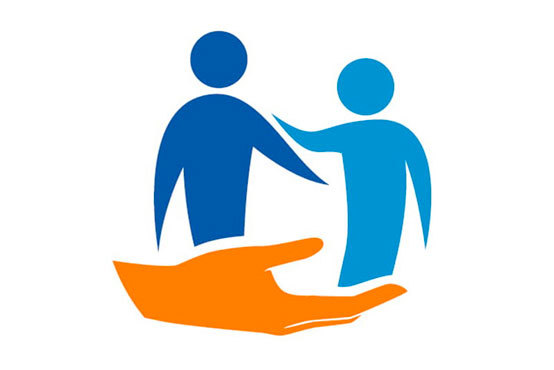 чтобы отнеслись к тебе в час болезни. Прежде всего — не вреди. Гиппократ.Безопасность пациентов — условие предоставления качественных основных услуг здравоохранения. Не вызывает никаких сомнений то, что качественные услуги здравоохранения во всем мире должны быть эффективными, безопасными и ориентированными на потребности людей.      Мировая статистика сообщает неутешительные факты. Во всем мире при оказании стационарной помощи вред причиняется по меньшей мере 10% пациентов, а при амбулаторной помощи вред наносится 4 из 10 пациентов. При этом предотвратить нежелательные последствия можно почти на 80%. «Не навреди» — старейший принцип медицинской этики,
который должен неукоснительно соблюдаться.       Тем не менее, врачебные ошибки случаются, причем гораздо чаще, чем того хотелось бы, поэтому вопрос безопасности пациентов остро стоит не только в развивающихся, но и в развитых государствах.В 2020 году ключевым тезисом праздника был призыв «высказываться за безопасность медицинских работников». Конечно же, в условиях пандемии COVID-19 данная тема была крайне актуальной. Обеспечение максимального уровня безопасности здравоохранения — важнейшая задача национального масштаба. Пандемия COVID-19 выявила огромные проблемы, с которыми в настоящее время сталкиваются медицинские работники во всем мире. Работа в стрессовых условиях усиливает риски для безопасности медработников, включая инфицирование и распространение заболеваний в медицинских учреждениях, ограниченный доступ к средствам индивидуальной защиты и другим мерам профилактики инфекций и инфекционного контроля, а также совершение ошибок, которые могут нанести вред пациентам и медицинским работникам. Во многих странах медицинские работники сталкиваются с возросшей опасностью инфицирования, насилия, несчастных случаев, стигматизации, болезней и смерти. В 2021 году ВОЗ предложил тему «Безопасности при оказании помощи матерям и новорожденным». Беременность и роды, несмотря ни на что, всегда связаны с долей риска непредвиденных осложнений.Всемирный день безопасности пациентов  призван привлечь внимание к этой большой и важной проблеме. Материал подготовила инструктор-валеолог Волосевич Л.И.